BriefWest Highland College UHI requires a new website.You have been asked to start a new site from scratch and to keep the same logo and colour scheme.The website will aim to bring news and information to new and returning students.You may wish to highlight Courses, Activities and Facilities.Outcome 2Produce graphics for a given website brief. Performance CriteriaCapture digital images using digital cameras and scanners. You can use a phone, a camera and the college printersCreate graphics to include text, colour and simple shapes.Inside Affinity Photo or DesignerOptimise digital images and graphics for use on a web page. Export from affinity in appropriate format and resolutionOutcome 3 Create a webpage with optimised digital images and graphics for a given brief.Performance Criteria Create a basic HTML web page. Using Sublime Text(b) Incorporate text and optimised digital images and graphics in the web page. (c) Upload the web page to a server. 	https://neocities.org/Test the operation of the uploaded web page.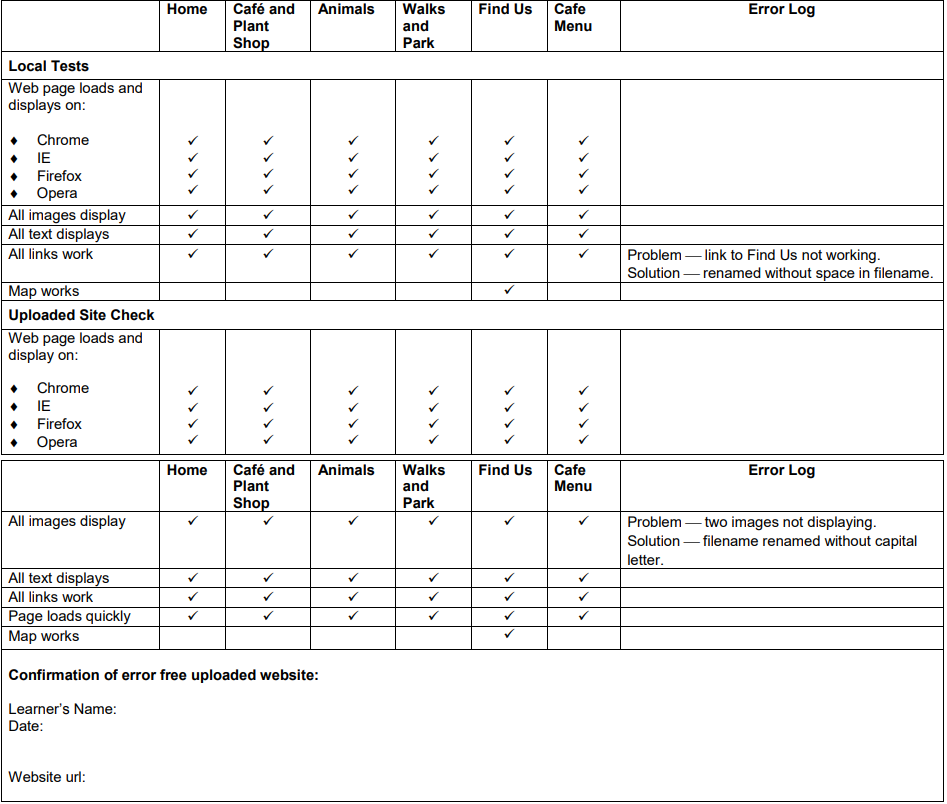 